§208.  ExceptionsNothing in this chapter shall apply to:  [PL 1969, c. 577, §1 (NEW).]1.  Regulatory boards.  Transactions or actions otherwise permitted under laws as administered by any regulatory board or officer acting under statutory authority of the State or of the United States. This exception applies only if the defendant shows that:A.  Its business activities are subject to regulation by a state or federal agency; and  [PL 2007, c. 222, §1 (NEW).]B.  The specific activity that would otherwise constitute a violation of this chapter is authorized, permitted or required by a state or federal agency or by applicable law, rule or regulation or other regulatory approval.  [PL 2007, c. 222, §1 (NEW).][PL 2007, c. 222, §1 (AMD).]2.  Interstate commerce. [PL 1981, c. 569 (RP).]3.  Complaints. [PL 1973, c. 323, §2 (RP).]SECTION HISTORYPL 1969, c. 577, §1 (NEW). PL 1973, c. 323, §§1,2 (AMD). PL 1981, c. 569 (AMD). PL 2007, c. 222, §1 (AMD). The State of Maine claims a copyright in its codified statutes. If you intend to republish this material, we require that you include the following disclaimer in your publication:All copyrights and other rights to statutory text are reserved by the State of Maine. The text included in this publication reflects changes made through the First Regular Session and the First Special Session of the131st Maine Legislature and is current through November 1, 2023
                    . The text is subject to change without notice. It is a version that has not been officially certified by the Secretary of State. Refer to the Maine Revised Statutes Annotated and supplements for certified text.
                The Office of the Revisor of Statutes also requests that you send us one copy of any statutory publication you may produce. Our goal is not to restrict publishing activity, but to keep track of who is publishing what, to identify any needless duplication and to preserve the State's copyright rights.PLEASE NOTE: The Revisor's Office cannot perform research for or provide legal advice or interpretation of Maine law to the public. If you need legal assistance, please contact a qualified attorney.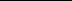 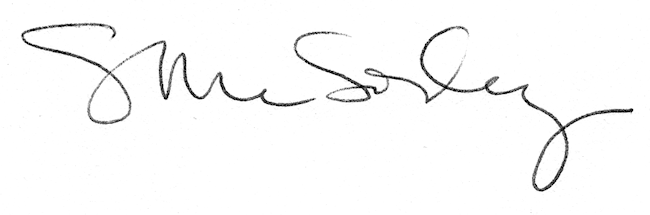 